									Проект Людмила Шолом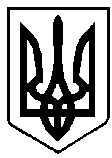 ВАРАСЬКА МІСЬКА РАДАВИКОНАВЧИЙ КОМІТЕТВАРАСЬКОЇ МІСЬКОЇ РАДИ                   Р І Ш Е Н Н Я                            05 квітня 2022  року		 				№ 123-ПРВ-227132Про висунення кандидатурна присвоєння почесногозвання України «Мати-героїня»Враховуючи пункти 1,2 протоколу засідання комісії по визначенню кандидатур на присвоєння почесного звання України «Мати-героїня» від 29.03.2022 №1, відповідно до Закону України «Про державні нагороди України», Указу Президента України «Про почесні звання України» від 29.06.2001 №476/2001, керуючись статтями 39, 40 Закону України «Про місцеве самоврядування в Україні», виконавчий комітет Вараської міської радиВИРІШИВ:1.Висунути кандидатуру Мольчиць Марії Миколаївни, яка проживає за адресою: село Мульчиці, вулиця Центральна, буд.47, та народила і виховала семеро дітей на присвоєння почесного звання України «Мати-героїня» за зразкове виховання дітей в сім’ї.2.Департаменту соціального захисту та гідності виконавчого комітету Вараської міської ради направити клопотання до Вараської  районної державної адміністрації з відповідними документами.3.Контроль за виконанням рішення покласти на Р. Хондоку.Міський голова 						Олександр МЕНЗУЛ